Publicado en Ciudad de México.- el 30/04/2019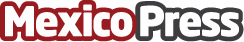 GINgroup: empresas deben ofrecer servicios de salud a empleadosEn México se registraron 410, 266 accidentes de trabajo y 1,398 defunciones por riesgo de trabajo en el 2017Datos de contacto:Redacción Nota de prensa publicada en: https://www.mexicopress.com.mx/gingroup-empresas-deben-ofrecer-servicios-de Categorías: Marketing Sociedad Recursos humanos Ciudad de México http://www.mexicopress.com.mx